首次申请连续申请苏州市柔性引进海外智力“海鸥计划”申请表（省级以上直接列入项目申报）项目名称：                           用人单位：                           归口呈报部门（盖章）：               年       月       日 填报苏州市科学技术局 印制填 报 说 明一、申请表各项内容，要实事求是，逐条认真填写。表达要明确、严谨，字迹要清晰易辨。二、申请表为A4开本，于左侧装订成册 三、栏目填写要求：    【项目名称】     应确切反映项目工作内容，最多不超过50个汉字（包括标点符号）。    【用人单位】     按单位公章填写全称，不要填写简称。    【归口呈报部门】     是指各市区引进国外智力工作归口管理部门     部省属单位、市直单位引进国外智力工作管理机构。    【行业】     是指柔性引进海外智力项目所属行业，具体按软件提示填写。     【企业性质】     国有、民营、外资、合资（中方控股）    【项目总投入】     是指项目工程概念的总投入。    【项目起止年月】     是指项目工程从开工到完成的时间。    【项目引进国外智力需要解决的问题】     在分析存在差距的基础上，哪些问题是通过引智工作可以解决的，能够达到什么效果。     【申请引进国外人才专项经费和配套资金情况】     要认真填写并注意逻辑关系。     【项目承担单位意见】     必须有负责人签字，加盖单位公章。     【归口呈报部门意见】     必须有对财政分级管理相应配套资金承担的承诺，必须有负责人签字，加盖单位公章。     【拟聘请专家情况表】     专家姓名必须有英文全名。专家累计已领计税薪金是指合同执行开始到本次申报共领取的含税薪金；新增已领计税薪金是指连续申报情况下，距上次申报成功后，合同执行中新增领取的含税薪金。苏州市柔性引进海外智力“海鸥计划”项目申请表附件材料（以下材料均提供原件材料的复印件）1、事业单位法人证书…………………………………………( 单位提供)2、机构代码证……………………………………………(  单位提供  )3、项目国内专家评审意见或相关行业认证材料………(    )4、聘请国外专家护照……………………………………(    )5、聘请国外专家工作合同………………………………(    )6、聘请国外专家学历证明………………………………(    )7、聘请国外专家出入境清单列表并附国际机票行程单或护照出入境盖章页等证明来华工作的时间证明材料 … (  )8、聘请国外专家计税薪金领取证明（主要指所得税完税证明，如果完税证明体现不了税前收入，必须补充提供加盖财务章的工资明细单等补充材料）……………………… (   )9、连续申报项目请提供项目的最新进展情况 …… (    )10、用人单位及项目负责人承诺书  ……………… (    )11、入选省级及以上引智项目的上级发文…………（   ）12、其他材料…………………………………………（   ）注释一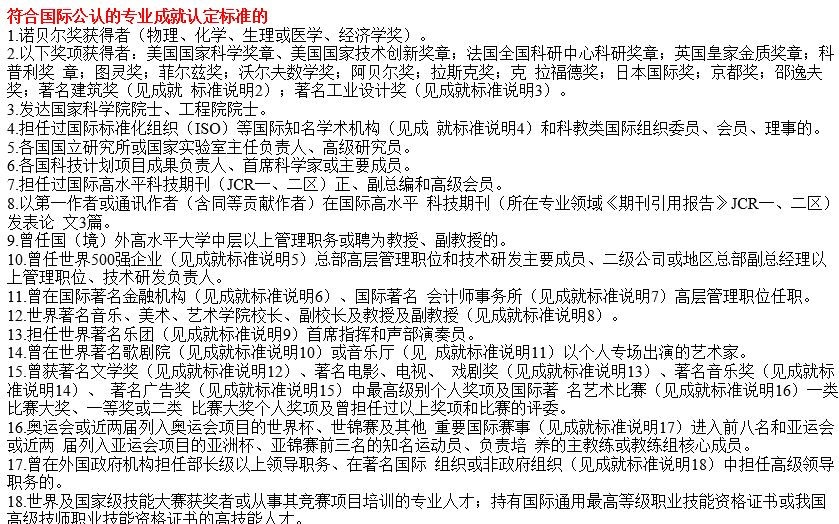 项目名称行业大类（具体联系我办）行业大类（具体联系我办）用人单位基本情况单位名称单位名称单位名称苏州大学苏州大学苏州大学苏州大学苏州大学企业性质企业性质高校高校高校用人单位基本情况通讯地址通讯地址通讯地址苏州市东环路50号苏州市东环路50号苏州市东环路50号苏州市东环路50号苏州市东环路50号组织机构代码组织机构代码123200004660073435123200004660073435123200004660073435项目负责人姓名姓名姓名职务/职称职务/职称电子邮箱电子邮箱项目负责人电话电话电话传真传真手机手机项目总投入（万元）项目起止年月项目起止年月至至至至至至专家信息表（本项目此次申报共有          名专家）（若专家不止一名，以下表格可以复制填写）专家信息表（本项目此次申报共有          名专家）（若专家不止一名，以下表格可以复制填写）专家信息表（本项目此次申报共有          名专家）（若专家不止一名，以下表格可以复制填写）专家信息表（本项目此次申报共有          名专家）（若专家不止一名，以下表格可以复制填写）专家信息表（本项目此次申报共有          名专家）（若专家不止一名，以下表格可以复制填写）专家信息表（本项目此次申报共有          名专家）（若专家不止一名，以下表格可以复制填写）专家信息表（本项目此次申报共有          名专家）（若专家不止一名，以下表格可以复制填写）专家信息表（本项目此次申报共有          名专家）（若专家不止一名，以下表格可以复制填写）专家信息表（本项目此次申报共有          名专家）（若专家不止一名，以下表格可以复制填写）专家信息表（本项目此次申报共有          名专家）（若专家不止一名，以下表格可以复制填写）专家信息表（本项目此次申报共有          名专家）（若专家不止一名，以下表格可以复制填写）专家信息表（本项目此次申报共有          名专家）（若专家不止一名，以下表格可以复制填写）专家信息表（本项目此次申报共有          名专家）（若专家不止一名，以下表格可以复制填写）专家信息表（本项目此次申报共有          名专家）（若专家不止一名，以下表格可以复制填写）专家姓名专家姓名出生年月出生年月性别性别插入两寸电子照插入两寸电子照插入两寸电子照插入两寸电子照国别地区国别地区护照号码/是否变换过护照号（若是，还需填写原护照号码）护照号码/是否变换过护照号（若是，还需填写原护照号码）职务/职称职务/职称插入两寸电子照插入两寸电子照插入两寸电子照插入两寸电子照专业专业学历学历国外工作单位国外工作单位插入两寸电子照插入两寸电子照插入两寸电子照插入两寸电子照通信地址通信地址电话电话插入两寸电子照插入两寸电子照插入两寸电子照插入两寸电子照传真传真电子邮件电子邮件首次来苏州工作时间首次来苏州工作时间在申报单位首次工作时间在申报单位首次工作时间人才类别（战略科技发展类人才/产业技术创新类人才/社会与生态建设类人才/农业与乡村振兴类）人才类别（战略科技发展类人才/产业技术创新类人才/社会与生态建设类人才/农业与乡村振兴类）人才类别（战略科技发展类人才/产业技术创新类人才/社会与生态建设类人才/农业与乡村振兴类）人才类别（战略科技发展类人才/产业技术创新类人才/社会与生态建设类人才/农业与乡村振兴类）人才类别（战略科技发展类人才/产业技术创新类人才/社会与生态建设类人才/农业与乡村振兴类）人才类别（战略科技发展类人才/产业技术创新类人才/社会与生态建设类人才/农业与乡村振兴类）人才类别（战略科技发展类人才/产业技术创新类人才/社会与生态建设类人才/农业与乡村振兴类）人才类别（战略科技发展类人才/产业技术创新类人才/社会与生态建设类人才/农业与乡村振兴类）人才类别（战略科技发展类人才/产业技术创新类人才/社会与生态建设类人才/农业与乡村振兴类）是否为高端外国专家（详见注释一）是否为高端外国专家（详见注释一）是否为高端外国专家（详见注释一）是否为高端外国专家（详见注释一）是否为高端外国专家（详见注释一）是否为高端外国专家（详见注释一）是否为高端外国专家（详见注释一）是否为高端外国专家（详见注释一）是否为高端外国专家（详见注释一）主要成就及个人特长（不少于300字）主要成就及个人特长（不少于300字）主要成就及个人特长（不少于300字）主要成就及个人特长（不少于300字）主要成就及个人特长（不少于300字）主要成就及个人特长（不少于300字）主要成就及个人特长（不少于300字）主要成就及个人特长（不少于300字）主要成就及个人特长（不少于300字）在华工作情况（如是短期兼职，请备注）在华工作情况（如是短期兼职，请备注）在华工作情况（如是短期兼职，请备注）在华工作情况（如是短期兼职，请备注）在华工作情况（如是短期兼职，请备注）在华工作情况（如是短期兼职，请备注）在华工作情况（如是短期兼职，请备注）在华工作情况（如是短期兼职，请备注）在华工作情况（如是短期兼职，请备注）学习经历学习经历学习经历学习经历学习经历学习经历学习经历学习经历学习经历学习经历学习经历学习经历学习经历学习经历起止时间起止时间学校名称学校名称学校名称学校名称学校名称学校名称学校名称学历学历学历学历学历工作经历工作经历工作经历工作经历工作经历工作经历工作经历工作经历工作经历工作经历工作经历工作经历工作经历工作经历起止时间起止时间工作单位名称工作单位名称工作单位名称工作单位名称工作单位名称工作单位名称工作单位名称职务职务职务职务职务签订合同情况签订合同情况签订合同情况签订合同情况签订合同情况签订合同情况签订合同情况签订合同情况签订合同情况签订合同情况签订合同情况签订合同情况签订合同情况签订合同情况合同开始日期合同开始日期合同截止日期合同截止日期合同薪金（万元）合同中明确在华单位每年工作天数合同中明确在华单位每年工作天数单位内部同性质岗位参考薪金（万元）单位内部同性质岗位参考薪金（万元）该专家累计已领计税薪金（万元）拟申请补贴资金比例及额度（万元）拟申请补贴资金比例及额度（万元）合同中明确在华单位每年工作天数合同中明确在华单位每年工作天数单位内部同性质岗位参考薪金（万元）单位内部同性质岗位参考薪金（万元）该专家累计已领计税薪金（万元）同行专家意见信息（至少三位，请自行增加）同行专家意见信息（至少三位，请自行增加）同行专家意见信息（至少三位，请自行增加）同行专家意见信息（至少三位，请自行增加）同行专家意见信息（至少三位，请自行增加）同行专家意见信息（至少三位，请自行增加）同行专家意见信息（至少三位，请自行增加）同行专家意见信息（至少三位，请自行增加）同行专家意见信息（至少三位，请自行增加）同行专家意见信息（至少三位，请自行增加）同行专家意见信息（至少三位，请自行增加）同行专家意见信息（至少三位，请自行增加）同行专家意见信息（至少三位，请自行增加）同行专家意见信息（至少三位，请自行增加）专家姓名专家姓名职务职务职称联系电话联系电话所在单位所在单位意见内容意见内容项目概况(项目背景,国内外发展情况及存在主要差距,
拟引进外国专家的行业水平、能力,前期引进外国专家工作基础,总体目标和规划)至少填写300字项目概况(项目背景,国内外发展情况及存在主要差距,
拟引进外国专家的行业水平、能力,前期引进外国专家工作基础,总体目标和规划)至少填写300字项目引进国外智力需要解决的问题以及具体工作进度安排至少填写300字项目引进国外智力需要解决的问题以及具体工作进度安排至少填写300字项目完成总结或项目已进行执行情况总结(通过项目实施在技术创新、
科技研发、学科建设、人才培养、成果产出等方面实现的效果)至少填写300字项目完成总结或项目已进行执行情况总结(通过项目实施在技术创新、
科技研发、学科建设、人才培养、成果产出等方面实现的效果)至少填写300字资金申请信息汇总及审批意见资金申请信息汇总及审批意见资金申请信息汇总及审批意见资金申请信息汇总及审批意见资金申请信息汇总及审批意见资金申请信息汇总及审批意见序号专家姓名单位内部同性质岗位参考薪金（万元）已领计税薪金（或新增已领计税薪金）（万元）拟申请补贴资金比例拟申请补贴资金额度（万元）合计合计合计申报单位意见（负责人签字,单位盖章)申报单位意见（负责人签字,单位盖章)申报单位意见（负责人签字,单位盖章)申报单位意见（负责人签字,单位盖章)申报单位意见（负责人签字,单位盖章)申报单位意见（负责人签字,单位盖章)各市区归口呈报部门初审意见（负责人签字，单位盖章）各市区归口呈报部门初审意见（负责人签字，单位盖章）各市区归口呈报部门初审意见（负责人签字，单位盖章）各市区归口呈报部门初审意见（负责人签字，单位盖章）各市区归口呈报部门初审意见（负责人签字，单位盖章）各市区归口呈报部门初审意见（负责人签字，单位盖章）苏州市人力资源和社会保障局审批意见（负责人签字，单位盖章）苏州市人力资源和社会保障局审批意见（负责人签字，单位盖章）苏州市人力资源和社会保障局审批意见（负责人签字，单位盖章）苏州市人力资源和社会保障局审批意见（负责人签字，单位盖章）苏州市人力资源和社会保障局审批意见（负责人签字，单位盖章）苏州市人力资源和社会保障局审批意见（负责人签字，单位盖章）